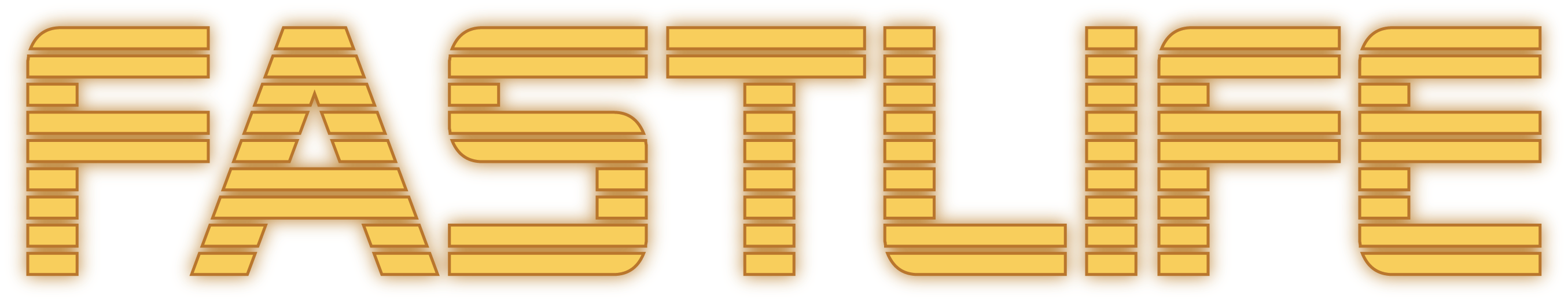 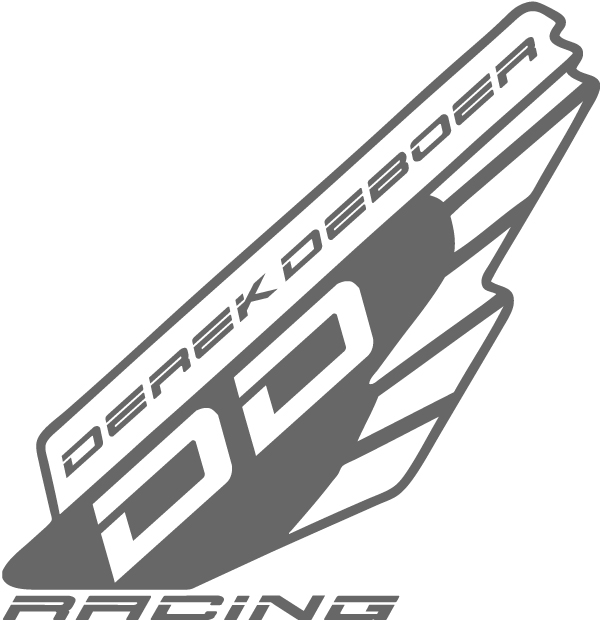 FOR IMMEDIATE RELEASE – June 6, 2018OREGON FILMMAKER ON AMAZON PRIME- EVENT COMING TO PORTLANDASHLAND, OR—A local athlete and his filmmaker wife have launched a documentary series on the international stage of Amazon Prime available for streaming now.Derek DeBoer, an Oregon athlete, and his wife Brooke, a Southern Oregon Filmmaker teamed up in 2014 to create Fastlife, a show about a family striving to live their dreams amidst all the realities of every day life.Fastlife is a documentary-style reality series and behind the scenes look at what it takes to become a professional sports car driver in the world of competitive racing.  The show follows Derek DeBoer, a regular guy, husband, father of three girls, auto dealer, and athlete in the pursuit of his dream job; being a professional driver in the world of sports car racing. This from the perspective of his wife, a filmmaker.  The show takes you for a ride with lots of bumps in the road including fraud, the stress of juggling family life with the dream, and team challenges.  The show is already taking off with great reviews from Amazon, and further distribution on cable pay-per-view and tubi.com. Penny Brandon, Amazon user says, “Such an inspiring story of a family’s love for each other! The Fastlife is not only fun to watch, but shows exactly what happens when you put your heart and soul into reaching your dreams.”Fastlife and the Pirelli World Challenge are coming to Portland July 13-15, 2018.  More details can be found at www.fastlife.tv/events  Derek will be driving the #66 TRG- Porsche of Beaverton Cayman GT4 Clubsport MR alongside Sean Gibbons in professional racings return to Portland International Raceway.					-30-Derek and Brooke and family are available for local Oregon appearances and love to inspire others by talking about what motivated and inspired them to create the show and live their dreams. :Streaming Live: http://amzn.to/2quS1RW  Website: www.fastlife.tv